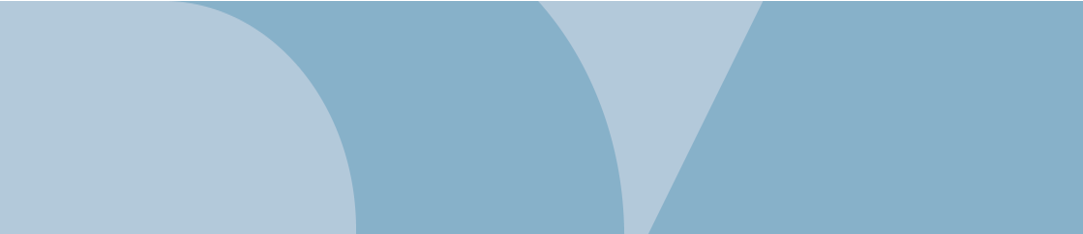 Västra Götalandsregionen, HTA-centrumVerksamhetsbaserad HTAHealth Technology AssessmentHTA rapport 2022:xx TitelGruppens samordnare, övriga projektdeltagare i bokstavsordning, ansvarig från HTA-centrum Titel på svenska[Titel på engelska]

Gruppens samordnare1*, övriga projektdeltagare2, ansvarig från HTA-centrum3¹Verksamhet xxx2 -”-
3 Västra Götalandsregionen, HTA-centrum, Göteborg, Sverige4 Västra Götalandsregionen, Medicinska Biblioteket, Sahlgrenska Universitetssjukhuset, Göteborg, Sverige*KontaktpersonPublicerad 2022-xx-xx
2022:xxCiteras: Efternamn Initial, Efternamn Initial,…  . Titel på svenska [*Titel på engelska]. Göteborg: Västra Götalandsregionen, Sahlgrenska Universitetssjukhuset, HTA-centrum: 2022. HTA 2022:xxInnehållsförteckning
1.	Abstract in English	32.	Populärvetenskaplig sammanfattning	53.	Sammanfattning av resultaten	74.	Förkortningar	85.	Bakgrund	96.	Aktuell metod	107.	Fokuserad fråga	118.	Metod	129.	Resultat	1310.	Organisatoriska aspekter	1411.	Ekonomiska aspekter	1512.	Etiska aspekter	1613.	Diskussion	1714.	Framtidsperspektiv	1815.	Projektdeltagare	19Appendix 1 	Studieurval, sökstrategier och referenser
Appendix 2	Inkluderade studier, beskrivning
Appendix 3	Exkluderade publikationer
Appendix 4	Resultattabeller 
Abstract in English(Skrivs av HTA-centrum)BackgroundQuestion at issueMethodsResultsEconomic aspectsEthical aspectsConclusionSammanfattning(Skrivs av HTA-centrum)I denna rapport har vi utvärderat frågeställningen:BakgrundMetodResultatKostnaderEtiska aspekterSlutsatserHTA-rapporten har granskats av en regional kvalitetssäkringsgrupp och av två externa granskare. Sammanfattningen är avsedd för läsare som inte är insatta i det fält som rapporten avser och verksamhetsbaserad HTA.Christina BerghAnsvarig utgivare
Chef HTA-centrum, Västra Götalandsregionen, Sverige, [datum]Sammanfattning av resultaten(Skrivs av HTA-centrum)Fotnoter:  FörkortningarBakgrundSjukdom/tillstånd av intresse och dess svårighetsgradAnge den sjukdom eller tillstånd som den nya metoden enligt PICO tillämpas på, samt kommentera svårighetsgraden av tillståndet enligt den fyrgradiga skala som används nationellt i prioriteringsarbete. Svårighetsgraden beskrivs här som mycket stor, stor, måttlig eller låg. Skalan beskrivs här: https://liu.se/artikel/prioriteringsarbete-i-er-verksamhet-bedom-svarighetsgrad..Sjukdomens förekomstBeskriv kortfattat den aktuella sjukdomens eller tillståndets uppskattade prevalens (förekomst) och incidens (antal nya fall per år) enligt vad som finns beskrivet i litteraturen samt i regionen om sådana data finns. Ange källa och hur beräkning gjorts. HTA-centrum kan förmedla kontakter, exempelvis regionalvardanalys@vgregion.se vid Västra Götalandsregionens analysenhet.
Nuvarande behandling för aktuell sjukdom/tillståndAnge den metod som görs idag. Ange gärna vem som utför vården och vårdtidens längd (se under C i ert PICO), beskriv nuvarande vårdkedja kortfattat. Ange om det finns delar/moment som fungerar mindre bra.

Normal väg genom sjukvården och aktuell väntetid för medicinsk bedömning/behandlingFör vissa diagnoser/åtgärder finns regionala data – kontakta regionalvardanalys@vgregion.se vid VGR:s analysenhet.Antal patienter per år som genomgår nuvarande behandlingsregimAnalysenheten på VGR kan hjälpa till. Se ovan.
Befintliga rekommendationer för sjukdomen/tillståndetRekommenderas metoden av Socialstyrelsen, specialitetsföreningar, sektorsråd eller annat? Sök efter riktlinjer från SoS. Hör med berörda specialitetsföreningar och sektorsråd.Aktuell metod Beskriv vilken metod som rapporten handlar om. Kort beskrivning av vad metoden innebär samt verksamhetens motiv för varför de önskar införa eller avveckla metoden.Fokuserad frågaDen fokuserade frågan för aktuellt HTA-projekt i en mening (baserat på PICO)
PICO:  P= Patients, I= Intervention, C= Comparison, O=Outcome 
Om aktuellt: nämn att patientföreträdare givits tillfälle att inkomma med synpunkter på O = outcome.MetodSystematisk litteratursökning (Appendix 1)(Skrivs av biblioteket.)Inklusions- och exklusionskriterier för artiklar (exempelvis design, språk, tidsperiod)  Limitering   Om aktuellt: nämn att HTA’n registrerats i PROSPERO med registreringsnummer och datum. Ange också i vilket stadium registreringen gjordes (till exempel före dataextraktion). Kritisk granskning och bedömning av resultatens tillförlitlighet(Skrivs av HTA-centrum.)Granskningsmallar mm.Pågående forskning(Biblioteket söker i Clinical trials och skriver detta stycke.)Resultaten av sökningen, dvs pågående eller planerade studier skall kommenteras kort längre fram i rapporten.ResultatSökresultat och studieurval (Appendix 1) Sammanfattningen av litteratursökning och urvalsprocess skrivs av biblioteket som även ansvarar för Appendix 1.   Inkluderade studierAnge det totala antalet inkluderade studier inklusive design samt övergripande avseende hur studierna bedömts vad gäller directness, study limitations och precision.  Resultat per utfallPresentera varje utfall separat enligt nedanstående mall, i fallande ordning (kritiska, viktiga respektive mindre viktiga för beslutsfattande) och med följande upplägg: Antal studier, deras design och bedömningar, ev. antal patienter Resultat med sammanfattande siffrorSlutsats med evidensstyrka enligt GRADEOm det finns flera PICO presenteras ett PICO i taget.
Nedan exempel på hur resultaten kan redovisas strukturerat:PICO 1. A jämfört med B hos patienter med...Mortalitet (bilaga 4.1)Antal avlidna rapporterades i två RCT’er som jämförde intervention A med intervention B för patienter med sjukdom X under 12 månader. Total ingick 400 patienter i dessa studier. Båda studierna hade stora brister avseende studiekvalitet. Den ena RCT’n rapporterade en signifikant minskning av dödsfall för A jämfört med B (10% jämfört med 25% avlidna, P=0,001), men inte den andra (18% jämfört med 25% avlidna, P=0,23). När de två RCT’erna kombinerades i en meta-analys blev riskkvoten 0,56 (95% konfidensintervall: 0,31 till 0,99) till fördel för A. Den absoluta riskminskningen för A blev 11 %-enheter (4 till 19 %-enheter).Slutsats: Intervention A tycks kunna minska risken att avlida inom 12 månader för patienter med sjukdom-X jämfört med intervention B. Detta resultat har låg tillförlitlighet (GRADE ).Hälsorelaterad livskvalitet (bilaga 4.2)Och så vidare (klipp och klistra:
Organisatoriska aspekterTidsram för eventuellt införande/utmönstring av metodenAnge ungefärlig tidpunkt för när metoden kan börja användas, samt vad som eventuellt behöver genomföras före, ex.vis byggnation, utrustningsinvestering, utbildningsinsatser etc.Aktuell användning av metoden på andra sjukhus i Västra GötalandsregionenAnvänds metoden på andra sjukhus i VGR eller Sverige? Sök via exempelvis sektorsråd, specialitetsföreningar, kvalitetsregister.Konsekvenser för personalen av införande/utmönstring av metodenAnge personalmässiga konsekvenser av förslaget vad gäller exempelvis informations- och utbildningsbehov eller jämställdhets- och arbetsmiljöförhållanden, samt vilka personalgrupper som påverkas.Konsekvenser för andra kliniker eller stödjande funktioner på sjukhuset eller i Västra GötalandsregionenBeskriv kortfattat hur nuvarande vårdprocesser, vårdflöden och verksamheter förväntas påverkas om den nya metoden införs/utmönstras. Ange inom vilka nivåer patientflöden kan påverkas. Till exempel:”Metoden kommer att användas på cirka X fall inom egna verksamheten/sjukhuset och inom övriga sjukhus bedöms Y – Z fall bli aktuella.”Ekonomiska aspekterTa tidigt kontakt med er verksamhetsekonom/controller som tar fram underlag för beräkningar.Kontakta Mikael Svensson, hälsoekonom vid HTA-centrum, mikael.svensson.2@gu.seKostnader för metod som utgör jämförelsealternativet
Kostnader per patient och totalt, för nuvarande vård (det vill säga innan den nya metoden är införd se C: i PICO) i verksamheten eller för sjukhuset/regionen. Här används KPP-filer (kostnad per patient) för att med diagnos- och åtgärdsnummer som bas definiera dagens kostnad per patient och totalt.
Förväntade kostnader för utvärderad metod (se I i PICO)Ange startkostnader för apparatur, om-/nybyggnad, utbildning et cetera för att nya teknologin skall kunna användas. Sammanfattade förändringar för sjukvården i drifts- och ekonomiska termer.Total förändring av kostnader
Vad blir den nya kostnaden jämfört med den gamla?  Belys nettokostnader för verksamhetsområdet eller sjukhuset eller regionen de närmaste åren – väg alltså in eventuella besparingar eller vinster inom verksamhet/sjukhuset/VGR.Budgetkonsekvenser
Finns risk för undanträngningseffekter? Vilka kostnader kan finansieras och hur – omfördelning från vad eller effektivisering av vad. Ange om det finns utrymme inom verksamhetens, områdets, divisionens eller sjukhusets budget.Tillgängliga ekonomiska utvärderingarRedogör för kunskapsläget enligt tillgänglig litteratur.Etiska aspekterUtgå från resultaten i HTA-rapporten vad gäller nytta och risker, och balansen mellan dessa två aspekter. Resonera utifrån dessa resultat de etiska principer som ligger till grund för prioriteringar i sjukvården, det vill säga människovärdesprincipen, behovs- och solidaritetsprincipen (utifrån skattad svårighetsgrad av tillståndet, beskrivet i Background) och kostnadseffektivitetsprincipen (det vill säga om kostnaden är rimlig i relation till förväntad nytta). Svara på frågorna i Appendix 5 och använd svaren som underlag för texten. Vid behov kan Lars Sandman anlitas (professor och föreståndare för Prioriteringscentrum i Linköping).DiskussionInnebörd och konsekvens av resultaten, klinisk relevans av utfallsmåtten i sig och deras resultat.Viktiga aspekter som inte kommer fram i resultatdelen. Ca 1 A4-sida.
Sammanfattning av huvudresultatResultatens tillämpbarhetSamstämmighet med andra studier och översikterKonsekvenser för forskningFramtidsperspektivKunskapsluckorBeskriv vilka kunskapsluckor som litteratursökningen identifierat.Pågående forskningResultatet från clinicaltrials.gov skickas i form av en Excel-fil innehållande stora mängder information. Behövs mer info för att avgöra om studien är relevant finns en länk i filen till respektive studie, (scrolla längst till höger). Sammanfatta kort de pågående studier som svarar på PICO. Gör ev tabell om det är många studier att redovisaProjektdeltagare/författareFrågan nominerades avDeltagande sjukvårdpersonalDeltagare från HTA-centrumDeltagare från Medicinska biblioteketPatientföreträdareExterna granskareDeklaration av potentiella intressekonflikterI samband med att man deltar i en arbetsgrupp för genomförande av en HTA skall potentiella bindningar eller jäv redovisas. Potentiella bindningar och jäv behöver inte innebära att man inte kan delta i ett HTA-arbete men det ska kortfattat redovisas. Ett exempel kan vara att man uppburit arvode från ett läkemedelsföretag för att föreläsa vid någon kurs, eller att man haft konsultuppdrag eller liknande. HTA-centrum har valt att använda samma blankett för deklaration av potentiella bindningar och jäv som används av olika myndigheter, bland annat SBU och Socialstyrelsen.Ska även inkludera eventuella akademiska jäv.
ProjekttidHTA’n genomfördes under perioden dag månad år – dag månad år.Litteratursökningar gjordes dag månad år.KvalitetssäkringsgruppKvalitetssäkringsgruppBergh, Christina Överläkare/professorBernhardsson, Susanne Sjukgymnast/docent Ekerstad, NiklasSpecialistläkare/docentHongslo Vala, CecilieOsteolog/doktor i medicinsk vetenskapHakeberg, Magnus Tandläkare/professorJivegård, Lennart Överläkare/docentLarsson, Anders Överläkare/medicine doktorNelzén, Olle Överläkare/docentPetzold, Max Statistiker/professorRylander,ChristianÖverläkare/docentSjögren, Petteri Tandläkare/doktor i medicinsk vetenskapSkogby, Maria Sjuksköterska/doktor i medicinsk vetenskapStrandell, AnnikaÖverläkare/docentSvanberg, Therese HTA-bibliotekarie Svensson, MikaelHälsoekonom/professorWallerstedt, Susanna Överläkare/professorWartenberg, ConstanzePsykolog/PhDUtfallsmått
Antal studier inkl design(Antal patienter)Relativ effekt(95% konfidensintervall)Absolut effekt(95% konfidensintervall)Det vetenskapliga underlagets tillförlitlighet enligt GRADE1GRADE-nivåerHög tillförlitlighet
Det sammanvägda resultatet har hög tillförlitlighet. Måttlig tillförlitlighet
Det sammanvägda resultatet har måttlig tillförlitlighet. Låg tillförlitlighetDet sammanvägda resultatet har låg tillförlitlighet. Mycket låg tillförlitlighet
Det sammanvägda resultatet har mycket låg tillförlitlighet. Hög tillförlitlighetMåttlig tillförlitlighetLåg tillförlitlighetMycket låg tillförlitlighet